附件1课程及讲师简介课程大纲1.销售管理者的角色认知:2.管理KPI目标与绩效管理:3.管理者对人才的招、育、留：4.FDT领导力管理之沟通:5.FDT团队协作的五大障碍
讲师：赵惠玲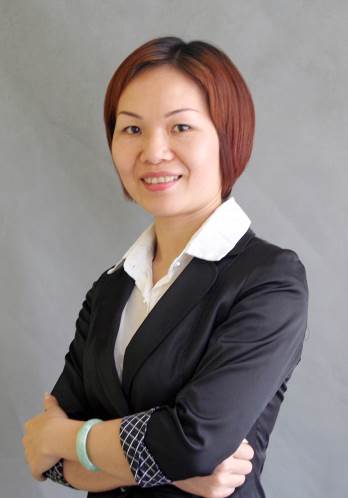 资历：2012、2013、2014、2017年继续教育最受欢迎课程讲师DISC行为心理学认证讲师FDT认证讲师广州市房地产中介协会讲师广东省房地产估价师与房地产经纪人学会讲师擅长授课类型：《谈判攻心术》、《FDT克服团队五大障碍》、《CEO五大诱惑》个人简介：从业12年，在一二手房地产行业中具有扎实的业务基础与实战经验，拥有30多门自主研发课程，具有实用性与行业特色，课程着重案例分析与互动实践相结合，从细到点，结合理论与实际工作，由学员培训的成果反映出收到良好效果。